The Knights of Columbus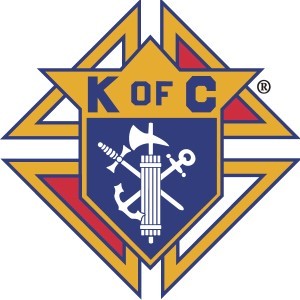 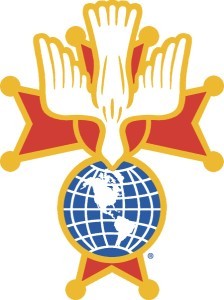 VOLUNTEER RELEASE FORMAs a condition for volunteer consideration with the above organization, I understand a background investigation may be performed.I authorize the Knights of Columbus, Accutak Investigative Services and any other agent to verifymy background prior to, or at anytime during my service, which may include: criminal records, driving records, or any other required information.I release The Knights of Columbus, Accutrak, and any other agent from liability or damages whatsoever for the obtaining of any background information prior to, or at anytime during my service. This is not part of any employment application and is used for verification only.PLEASE PRINTAll parties agree to keep all applicant background information in strict confidence, will use the information for lawful purposes, and will adherer to the Fair Credit Reporting Act and all other applicable laws.Fax, email, or mail this completed form to:ACCUTRAKFax (972) 390-2195email: accutrak2@aol.comCouncil Name and #  		  Council SEP Representative  		 Email or Snail Mail Address  			 Bill To  	Accutrak	P.O. Box 260	Allen, TX 75013	Phone (972) 390– 2109 Fax (972) 390-2195